A szakdolgozati témaválasztás lépései 1.A NEPTUN-ba történő belépést követően a „Tanulmányok” -> „Szakdolgozat/Szakdolgozat jelentkezés” menüponton a „Szakdolgozat jelentkezés” gombra kell kattintani. 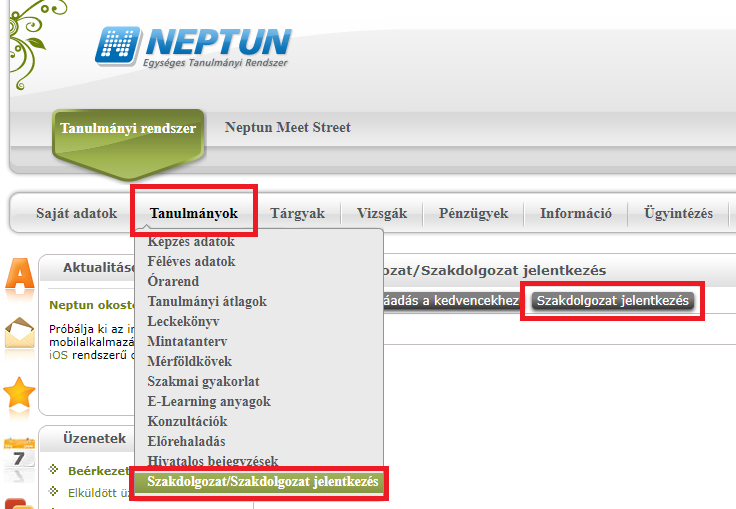 A szakdolgozati témaválasztás lépései 2. – A jelentkezési időszak és típus kiválasztása, szakdolgozati témák listázásaA Szakdolgozat jelentkezés gomb megnyomása után a felugró ablakbanaz adott képzéshez kapcsolódó jelentkezési időszakot kell kiválasztani, a „Típus” esetén a „Téma” értéket kell választani és a „Listázás” gombra kell kattintani, hogy megjelenjenek az adott időszakhoz tartozó témák.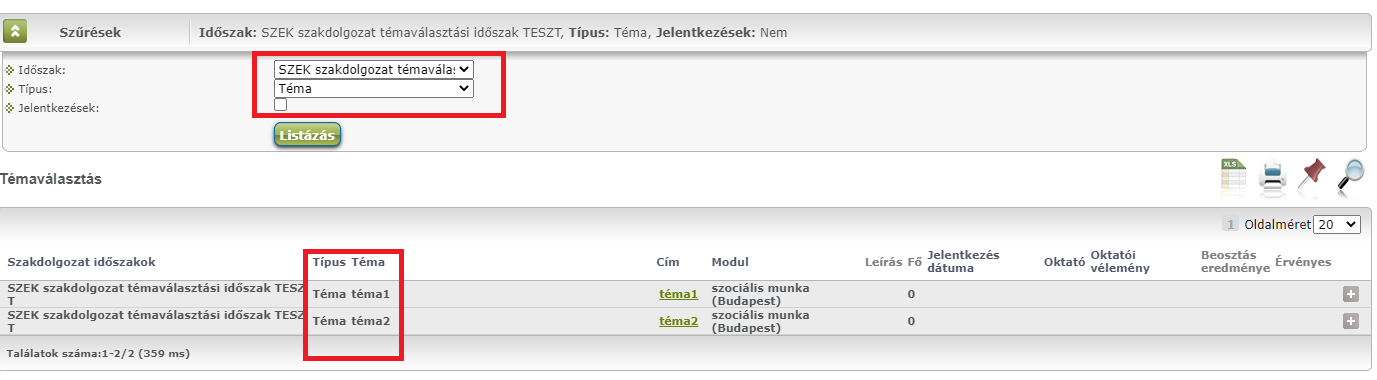 A szakdolgozati témaválasztás lépései 3. – Jelentkezés a szakdolgozati témára 1.A szakdolgozati témák közül kell kiválasztani a megfelelőt és a sor végi „+” jelre kattintva a felugró menüben a „Jelentkezés” sorra kattintva lehet jelentkezni az adott témára.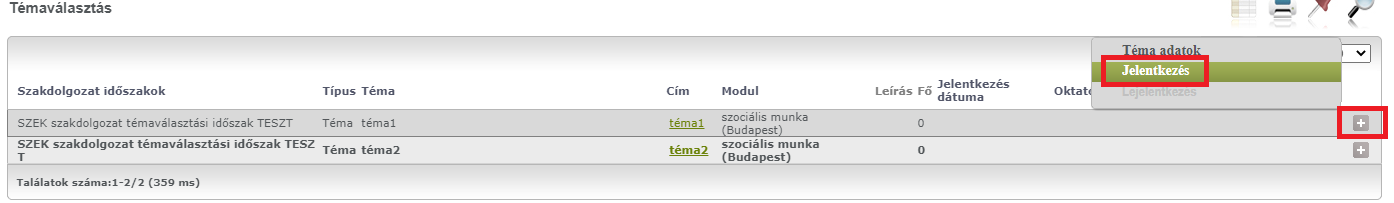 A szakdolgozati témaválasztás lépései 4. – Jelentkezés a szakdolgozati témára 2.Amennyiben a szakdolgozati témánál beállításra került, akkor jelentkezéskor lehetősége van megadni a szakdolgozatának a tervezett címét is.
Ezt követően a Tovább gombra kattintva lehet a jelentkezést rögzíteni.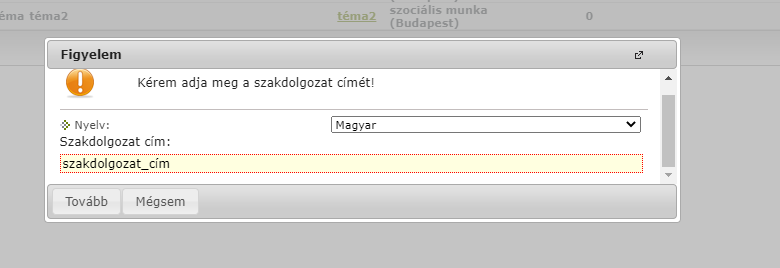 A szakdolgozati témaválasztás lépései 5. – Lejelentkezés a már kiválasztott szakdolgozati témárólA jelentkezési időszakon belül lehetősége van a már kiválasztott szakdolgozati témáról való lejelentkezésre is. Ebben az esetben a már kiválasztott szakdolgozati téma esetén a sor végi „+” jelre és a felugró menüben a „Lejelentkezés” sorra kattintva tud lejelentkezni a korábban kiválasztott témáról.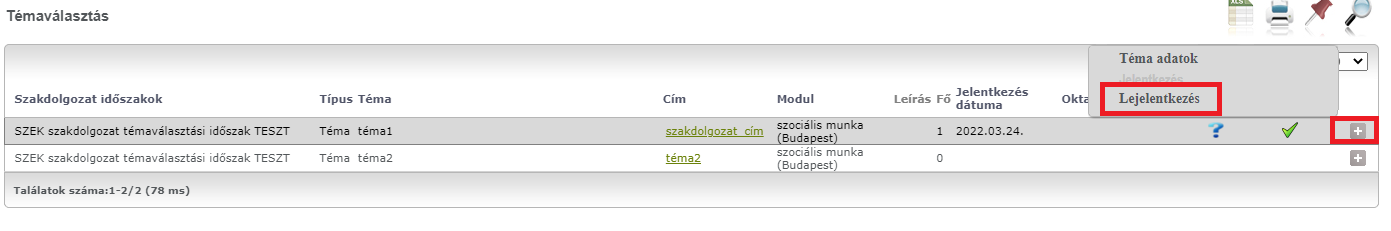 A szakdolgozati témaválasztás lépései 6. – A szakdolgozati témajelentkezés véglegesítéseA megfelelő szakdolgozati téma kiválasztását követően, a véglegesítéshez a „Jelentkezések” gombra kell kattintani.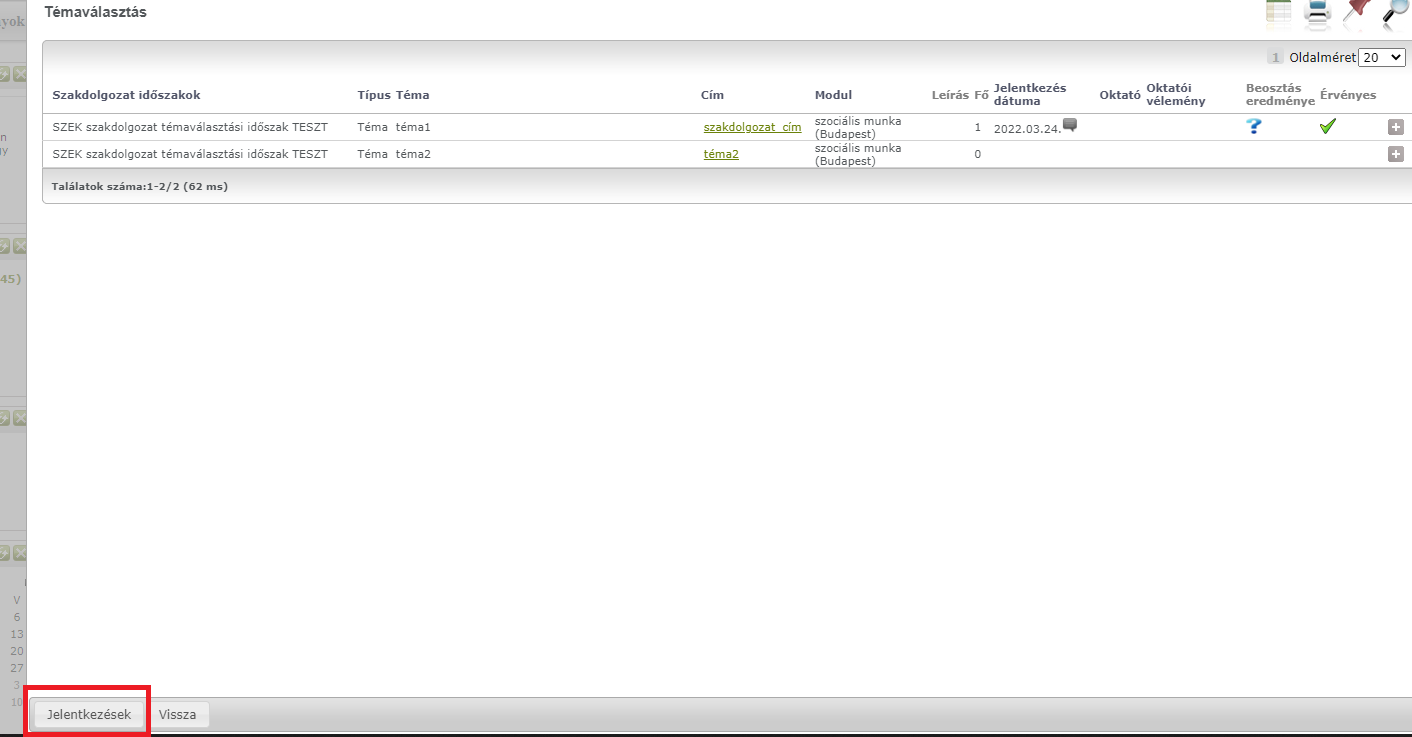 A szakdolgozati témaválasztás lépései 7. – A szakdolgozati témaválasztás adatainak megjelenése A meghirdető szervezeti egység által elfogadott szakdolgozati témajelentkezés esetén az adatok a Tanulmányok -> Szakdolgozat/Szakdolgozat jelentkezés menüponton jelennek meg. 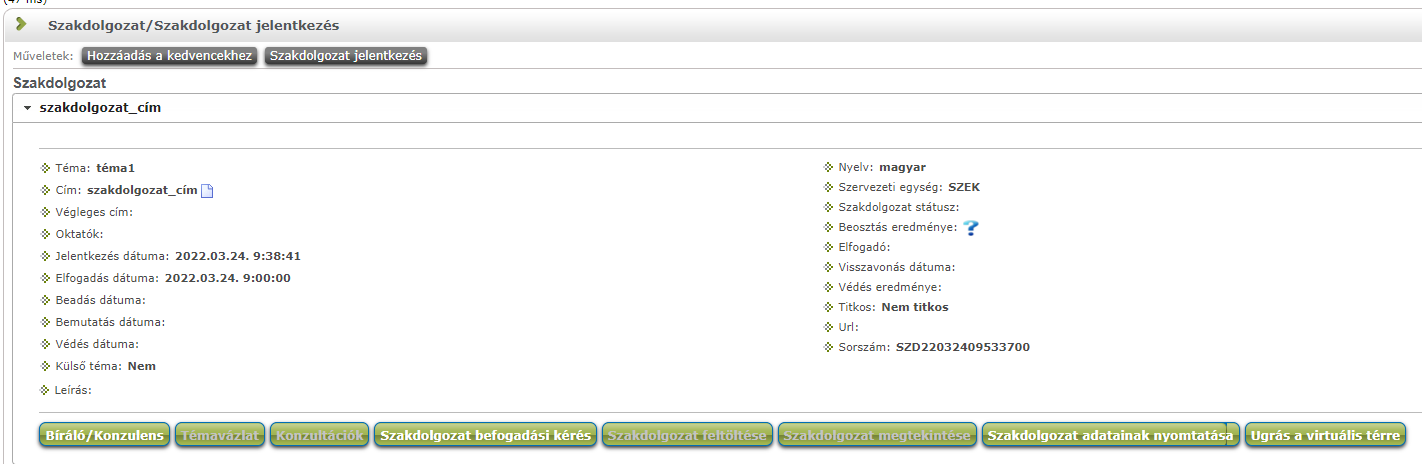 Amennyiben bármiben elakadna a szakdolgozati témára történő jelentkezés során, a hiba képernyőmentését csatolva elektronikus levélben küldje el a Kar által megadott email címekre:SZEK esetén Budapesti képzési hely: tanulmanyi.osztaly.szek@kre.huNagykőrösi képzési hely: tanulmanyi.osztaly.szek.nk@kre.huKecskeméti képzési hely: tanulmanyi.osztaly.szek.ke@kre.hu